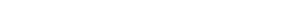 Prozess - SteckbriefProzess - SteckbriefProzess - SteckbriefProzess - SteckbriefProzess - SteckbriefProzess - SteckbriefProzess - SteckbriefProzess - SteckbriefProzess - SteckbriefProzess - SteckbriefProzess - SteckbriefProzess - SteckbriefALLGEMEINESALLGEMEINESALLGEMEINESALLGEMEINESALLGEMEINESALLGEMEINESALLGEMEINESALLGEMEINESProzessnameKostenartenrechnungKostenartenrechnungKostenartenrechnungProzesseigentümerKostenrechnungProzessanalystLeiter der FinanzenProzessversion1.0Datum29.09.2013INHALTINHALTINHALTINHALTINHALTINHALTINHALTINHALTKurzbeschreibungZuteilung der Kosten auf Kostenarten und auf Einzel- und Gemeinkosten prüfenZuteilung der Kosten auf Kostenarten und auf Einzel- und Gemeinkosten prüfenZuteilung der Kosten auf Kostenarten und auf Einzel- und Gemeinkosten prüfenProzesszielZuteilung der Kosten auf KostenartenZuteilung der Kosten auf KostenartenZuteilung der Kosten auf KostenartenROLLENROLLENROLLENROLLENROLLENROLLENROLLENROLLENVerantw. ProzessmanagerTeamleiter der Kostenrechnung/FinanzenTeamleiter der Kostenrechnung/FinanzenTeamleiter der Kostenrechnung/FinanzenProzessanwenderMitarbeiter der KostenrechnungMitarbeiter der KostenrechnungMitarbeiter der KostenrechnungProzessanwenderMitarbeiter der KostenrechnungMitarbeiter der KostenrechnungMitarbeiter der KostenrechnungZUSÄTZLICHE INFORMATIONENZUSÄTZLICHE INFORMATIONENZUSÄTZLICHE INFORMATIONENZUSÄTZLICHE INFORMATIONENZUSÄTZLICHE INFORMATIONENZUSÄTZLICHE INFORMATIONENZUSÄTZLICHE INFORMATIONENZUSÄTZLICHE INFORMATIONENProzessinputKostenKostenKostenProzessinputKostenKostenKostenProzessoutputDen Kostenarten zugeordnete KostenDen Kostenarten zugeordnete KostenDen Kostenarten zugeordnete KostenProzessoutputDen Kostenarten zugeordnete KostenDen Kostenarten zugeordnete KostenDen Kostenarten zugeordnete KostenProzessauslösendesEreignis (Start)Kosten liegen vorKosten liegen vorKosten liegen vorProzessauslösendesEreignis (Start)Kosten liegen vorKosten liegen vorKosten liegen vorGrob enthaltene ProzessteileKosten den Arten zuteilen, Kostenarten zusammenfassen, Kosten auf Einzel- und Gemeinkosten prüfen, Kosten der Kostenträger- oder Kostenstellenrechnung bereistellen Kosten den Arten zuteilen, Kostenarten zusammenfassen, Kosten auf Einzel- und Gemeinkosten prüfen, Kosten der Kostenträger- oder Kostenstellenrechnung bereistellen Kosten den Arten zuteilen, Kostenarten zusammenfassen, Kosten auf Einzel- und Gemeinkosten prüfen, Kosten der Kostenträger- oder Kostenstellenrechnung bereistellen Prozesskennzahlen,MessgrößenEinzelkosten, GemeinkostenEinzelkosten, GemeinkostenEinzelkosten, GemeinkostenProzesskennzahlen,MessgrößenEinzelkosten, GemeinkostenEinzelkosten, GemeinkostenEinzelkosten, GemeinkostenProzesskennzahlen,MessgrößenEinzelkosten, GemeinkostenEinzelkosten, GemeinkostenEinzelkosten, GemeinkostenProzesskennzahlen,MessgrößenEinzelkosten, GemeinkostenEinzelkosten, GemeinkostenEinzelkosten, GemeinkostenStärkenEindeutige Bestimmung der KostenartenEindeutige Bestimmung der KostenartenEindeutige Bestimmung der KostenartenVerbesserungspotentiale---Anforderungen---Beteiligte Organisationseinheiten / Stellen---Beteiligte Organisationseinheiten / Stellen---Beteiligte Organisationseinheiten / Stellen---Beteiligte Organisationseinheiten / Stellen---ProzessartFührungsprozessKernprozess UnterstützungsprozessFührungsprozessKernprozess UnterstützungsprozessProzessartFührungsprozessKernprozess UnterstützungsprozessFührungsprozessKernprozess UnterstützungsprozessProzessartFührungsprozessKernprozess UnterstützungsprozessFührungsprozessKernprozess Unterstützungsprozess